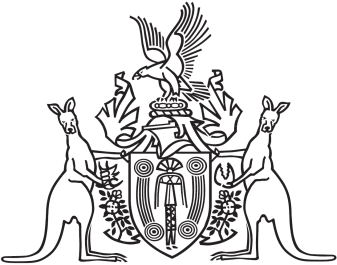 Northern Territory of AustraliaGovernment GazetteISSN-0157-833XNo. S81	2 August 2016Northern Territory of AustraliaTerritory Parks and Wildlife Conservation ActDeclaration and ApprovalOwen Springs ReserveI, John Laurence Hardy, Administrator of the Northern Territory of Australia, acting with the advice of the Executive Council:(a)	under section 12(1)(a) of the Territory Parks and Wildlife Conservation Act, declare the area of land specified in the Schedule to be a park; and(b)	under section 17(5) of the Act, approve the Commission performing its functions in the park for the purpose of operating the park while a plan of management is being prepared for the park.Dated 2 August 2016J. L. HardyAdministratorBy His Honour's CommandB. N. PriceMinister for Parks and WildlifeScheduleAll that parcel of land in the Hugh Locality in the Northern Territory of Australia containing an area of approximately 1574 square kilometres more or less designated NT Portion 7577(A), being part of NT Portion 1406 and generally described as:Commencing at the south east corner of NT Portion 2078 and bounded by lines; 0 degrees 36500 metres along the common boundaries of NT Portions 1406 and 2078 to the north western corner of NT Portion 1406, along the southern boundaries of Namajira Drive 134 degrees 41 minutes 97.76 metres, 144 degrees 28 minutes 347.69 metres, 136 degrees 22 minutes 129.43 metres, 124 degrees 53 minutes 132.11 metres, 111 degrees 46 minutes 159.43 metres, 97 degrees 32 minutes 161.78 metres, 84 degrees 8 minutes 161.62 metres, 80 degrees 52 minutes 1039.53 metres, 91 degrees 48 minutes 149.33 metres, 97 degrees 36 minutes 612.59 metres, 93 degrees 6 minutes 190.60 metres, 90 degrees 742.45 metres, 83 degrees 14 minutes 176.16 metres, 77 degrees 12 minutes 276 metres, 86 degrees 44 minutes 94.03 metres, 95 degrees 6 minutes 102.94 metres, 96 degrees 59 minutes 2280.46 metres, 93 degrees 20 minutes 160.76 metres, 90 degrees 10 minutes 1154.32 metres, 96 degrees 42 minutes 132.30 metres, 98 degrees 59 minutes 984.10 metres, 96 degrees 24 minutes 407.49 metres, 93 degrees 24 minutes 219.30 metres, 92 degrees 27 minutes 1229.89 metres, 86 degrees 38 minutes 112.83 metres, 77 degrees 14 minutes 110.13 metres, 73 degrees 44 minutes 103.93 metres, 79 degrees 24  minutes 101.38 metres, 87 degrees 15 minutes 107.59 metres, 88 degrees 37 minutes 502.11 metres, 94 degrees 32 minutes 2420.82 metres, 86 degrees 44 minutes 140.08 metres, 83 degrees 40 minutes 4523.11 metres, 95 degrees 34 minutes 142.63 metres, 110 degrees 56 minutes 1367.24 metres, 99 degrees 52 minutes 141.92 metres, 84 degrees 54 minutes 143.89 metres, 70 degrees 142.94 metres, 54 degrees 36 minutes 143.56 metres, 39 degrees 58 minutes 385.67 metres, 56 degrees 48 minutes 104.29 metres, 70 degrees 12 minutes 111.84 metres, 84 degrees 50 minutes 115.91 metres, 96 degrees 46 minutes 1502.32 metres, 100 degrees 44 minutes 624.61 metres, 95 degrees 18 minutes 1577.96 metres, 85 degrees 42 minutes 142.78 metres, 72 degrees 6 minutes 168.42 metres to the boundary of NT Portion 1691 and Namatjira Drive, 180  degrees 556.46 metres along the common boundaries of NT Portions 1406 and 1691 to the south western corner of NT Portion 1691, 90 degrees 5145  metres along the common boundaries of NT Portions 1406 and 1691, 90 degrees 7479 metres along the common boundaries of NT Portions 1406 and 1691, thence 178 degrees 29 minutes 575 metres, 152 degrees 101 metres, 260  degrees 31 minutes 5416 metres, 191 degrees 98 metres, 195 degrees 129  metres, 208 degrees 51 minutes 5598 metres, 156 degrees 240 metres, 162  degrees 168 metres, 163 degrees 55 minutes 146 metres, 177 degrees 206  metres, 223 degrees 241 metres, 218 degrees 223 metres, 229 degrees 21  minutes 479 metres, 231 degrees 193 metres, 228 degrees 131 metres, 220  degrees 245 metres, 224 degrees 512 metres, 235 degrees 230 metres, 240 degrees 168 metres, 254 degrees 145 metres, 162 degrees 7 minutes 239  metres, 155 degrees 48 minutes 6070 metres, 173 degrees 351 metres, 175  degrees 56 minutes 2958 metres, 159 degrees 58 metres, 191 degrees 21  metres, 82 degrees 42 minutes 15012 metres, 335 degrees 23 metres, 347  degrees 130 metres, 69 degrees 356 metres, 101 degrees 10 minutes 1532  metres, 153 degrees 21 minutes 3953 metres, 227 degrees 59 minutes 493 metres, 225 degrees 10 minutes 249.28 metres, 221 degrees 18 minutes 352.52 metres, 217 degrees 22 minutes 248.95 metres, 214 degrees 50 minutes 226.15 metres, 212 degrees 12 minutes 1258.85 metres, 212 degrees 8 minutes 2861.96 metres, 213 degrees 40 minutes 349.31 metres, 216 degrees 33  minutes 292.16 metres, 219 degrees 4 minutes 244.73 metres, 221 degrees 20 minutes 243.95 metres, 224 degrees 10 minutes 2893.87 metres, 226  degrees 30 minutes 463.52 metres, 229 degrees 18 minutes 385.53 metres, 231 degrees 56 minutes 498.26 metres, 232 degrees 38 minutes 2809.50  metres, 228 degrees 54 minutes 260.93 metres, 225 degrees 34  minutes 256.68 metres, 222 degrees 46 minutes 196.15 metres, 220 degrees 26 minutes 308.22 metres, 220 degrees 12 minutes 745.21 metres, 220 degrees 16 minutes 4810.32 metres, 221 degrees 55 minutes 327.97 metres, 225  degrees 307.72 metres, 227 degrees 46 minutes 249.58 metres, 230  degrees 36 minutes 1165.67 metres, 230 degrees 9 minutes 587.52 metres, 226 degrees 26 minutes 263.93 metres, 222 degrees 40 minutes 291.83 metres, 219 degrees 1 minutes 321.70 metres, 215 degrees 1 minutes 319.46 metres, 211 degrees 54 minutes 189.82 metres, 208 degrees 50 minutes 291.43 metres, 205 degrees 22 minutes 4613.15 metres, 205 degrees 24 minutes 59.33 metres, 206 degrees 10 minutes 177 metres, 206 degrees 43 minutes 246.72 metres, 210 degrees 24 minutes 323.15 metres, 213 degrees 38 minutes 207.97 metres, 216 degrees 25 minutes 211.66 metres, 217 degrees 13 minutes 1599.37  metres, 217 degrees 12 minutes 526.62 metres, 220 degrees 18  minutes 156.56 metres, 222 degrees 36 minutes 156.95 metres, 226 degrees 54 minutes 244.27 metres, 231 degrees 36 minutes 252.24 metres, 236 degrees 6 minutes 352.05 metres, 269 degrees 58 minutes 65.76 metres, 270 degrees 2  minutes 402.17 metres, 270 degrees 1423 metres, 291 degrees 35 minutes 5600 metres, 284 degrees 15 minutes 14000 metres, 280 degrees 7666 metres to the north western boundary of NT Portion 652, 0 degrees 3954 metres along the common boundaries of NT Portions 657 and 1406 back  to the point of commencement.